Calendrier de la semaine de rentrée en seconde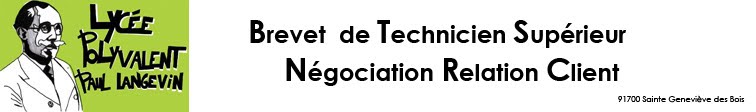 LYCEE PAUL LANGEVINMadame, Monsieur,Votre enfant va entrer en classe de seconde au Lycée Paul Langevin. Afin de mieux l'accueillir et de faciliter son intégration à la fois dans sa classe et dans le lycée, nous avons mis en place 2 journées d'intégration.  Le lundi 3 septembre et le mercredi 5 septembre.Déroulement			Lundi 3 septembre 2018   			Mardi 4 septembre 2018			Mercredi 5 septembre 2018Calendrier de la semaine de rentrée en secondeLYCEE PAUL LANGEVINMadame, Monsieur,Votre enfant va entrer en classe de seconde au Lycée Paul Langevin. Afin de mieux l'accueillir et de faciliter son intégration à la fois dans sa classe et dans le lycée, nous avons mis en place 2 journées d'intégration.  Le lundi 3 septembre et le mercredi 5 septembre.DéroulementLundi 3 septembre 2018			Mardi 4 septembre 2018   			Mercredi 5 septembre 2018Accueil des élèvesPrésentation de la filièreDistribution des emplois du tempsVisite du lycéePique nique tous ensemble (fourni par le lycée)DEFIS LANGEVIN EXPRESS :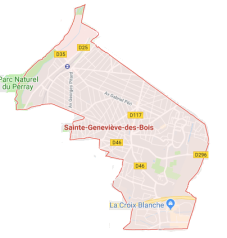 Course d'orientation dans la ville de Sainte Geneviève des bois,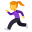 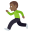  avec des jeux et des épreuves sportives par équipe.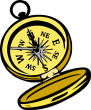 LIBREPetit déjeuner avec toutes les classes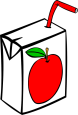 (offert par le lycée)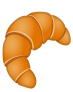 Entretiens individuelsActivités collectivesEvaluationsLIBREAccueil des élèvesPrésentation de la filièreDistribution des emplois du tempsVisite du lycéePique nique tous ensemble (fourni par le lycée)DEFIS LANGEVIN EXPRESS :Course d'orientation dans la ville de Sainte Geneviève des bois, avec des jeux et des épreuves sportives par équipe.Petit déjeuner avec toutes les classes(offert par le lycée)Entretiens individuelsActivités collectivesEvaluations